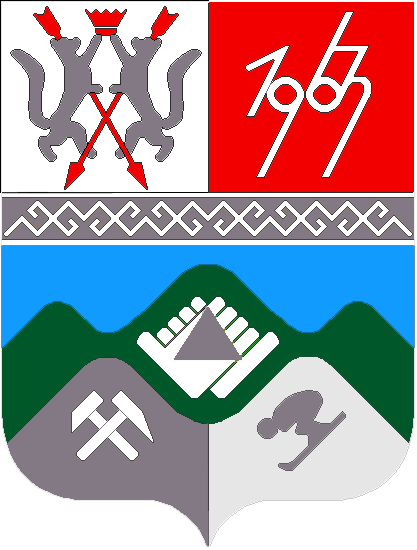 КЕМЕРОВСКАЯ ОБЛАСТЬМУНИЦИПАЛЬНОЕ ОБРАЗОВАНИЕ «ТАШТАГОЛЬСКИЙ МУНИЦИПАЛЬНЫЙ РАЙОН»СОВЕТ НАРОДНЫХ ДЕПУТАТОВ ТАШТАГОЛЬСКОГО МУНИЦИПАЛЬНОГО РАЙОНАРЕШЕНИЕот «08» ноября 2016 года № 226-ррПринято Советом народных депутатов Таштагольского муниципального района от 08 ноября 2016 года «Об утверждении Положения об осуществлении нормативов градостроительного проектирования на территории Таштагольского муниципального района»  В соответствии с Градостроительным кодексом Российской Федерации, Федеральным законом № 131-ФЗ от 06.10.2003 года «Об общих принципах организации местного самоуправления в РФ», руководствуясь Уставом, Совета народных депутатов  Таштагольского муниципального районаРЕШИЛ:1. Утвердить «Положение об осуществлении нормативов градостроительного проектирования на территории Таштагольского муниципального района» 2. Опубликовать настоящее решение в газете «Красная Шория», разместить на официальном сайте администрации Таштагольского муниципального района в информационно-телекоммуникационной сети «Интернет».3. Настоящее решение вступает в силу после его опубликования.Глава Таштагольского муниципального района                                                                  В.Н. МакутаПредседатель Совета народных депутатов  Таштагольского муниципального района                                      И. Г. Азаренок 